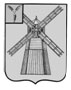 АДМИНИСТРАЦИЯ ПИТЕРСКОГО МУНИЦИПАЛЬНОГО РАЙОНА САРАТОВСКОЙ ОБЛАСТИП О С Т А Н О В Л Е Н И Еот 6 декабря 2017 года  №442 с. ПитеркаО внесении отсутствующих адресовв федеральной информационнойадресной системе	В соответствии с Федеральным законом от 6 октября 2003 года №131-ФЗ «Об общих принципах организации местного самоуправления в Российской Федерации»,на основании похозяйственных книг Питерского муниципального образования, руководствуясь Уставом Питерского муниципального района Саратовской области, администрация муниципального района         ПОСТАНОВЛЯЕТ:1. Внести в федеральную информационную адресную систему следующие адреса:	с. Питерка, пер. Солнечный, дом 1/1, основание похозяйственная книга №31а, лицевой счет №1933;          с. Питерка, пер. Солнечный, дом 1/2, основание похозяйственная книга №31а, лицевой счет №1942;           с. Питерка, пер. Солнечный, дом 3/1, основание похозяйственная книга №31а, лицевой счет №1943;           с. Питерка, пер. Солнечный, дом 3/2, основание похозяйственная книга №31а, лицевой счет №1944;           с. Питерка, пер. Солнечный, дом 7/1, основание похозяйственная книга №31а, лицевой счет №1946;           с. Питерка, пер. Солнечный, дом 7/2, основание похозяйственная книга №31а, лицевой счет №1947;           с. Питерка, пер. Солнечный, дом 9/1, основание похозяйственная книга №31а, лицевой счет №1949;           с. Питерка, пер. Солнечный, дом 9/2, основание похозяйственная книга №31а, лицевой счет №1950;         с. Питерка, пер. Солнечный, дом 13/1, основание похозяйственная книга №31б, лицевой счет №1953;          с. Питерка, пер. Солнечный, дом 13/2, основание похозяйственная книга №31б, лицевой счет №1954;           с. Питерка, пер. Солнечный, дом 10/1, основание похозяйственная книга №31б, лицевой счет №1955;           с. Питерка, пер. Солнечный, дом 10/2, основание похозяйственная книга №31б, лицевой счет №1956;            с. Питерка, пер. Солнечный, дом 8/1, основание похозяйственная книга №31б, лицевой счет №1957;            с. Питерка, пер. Солнечный, дом 8/2, основание похозяйственная книга №31б, лицевой счет №1958;            с. Питерка, пер. Солнечный, дом 6/1, основание похозяйственная книга №32, лицевой счет №1959;            с. Питерка, пер. Солнечный, дом 6/2, основание похозяйственная книга №32, лицевой счет №1960;            с. Питерка, пер. Солнечный, дом 4/1, основание похозяйственная книга №32, лицевой счет №1961;            с. Питерка, пер. Солнечный, дом 4/2, основание похозяйственная книга №32, лицевой счет №1962;             с. Питерка, пер. Солнечный, дом 2/1, основание похозяйственная книга №32, лицевой счет №1963;             с. Питерка, пер. Солнечный, дом 2/2, основание похозяйственная книга №32, лицевой счет №1964;             с. Питерка, пер. Дорожный, дом 1/1, основание похозяйственная книга №13, лицевой счет №690;              с. Питерка, пер. Дорожный, дом 1/2, основание похозяйственная книга №13, лицевой счет №691;              с. Питерка, пер. Дорожный, дом 3А/1, основание похозяйственная книга №13, лицевой счет №692;              с. Питерка, пер. Дорожный, дом 3А/2, основание похозяйственная книга №13, лицевой счет №693;              с. Питерка, ул. Дружбы, дом 2/1, основание похозяйственная книга №3, лицевой счет №102;               с. Питерка, ул. Дружбы, дом 2/2, основание похозяйственная книга №3, лицевой счет №103;             с. Питерка, ул. Дружбы, дом 4/1, основание похозяйственная книга №3, лицевой счет №104;             с. Питерка, ул. Дружбы, дом 4/2, основание похозяйственная книга №3, лицевой счет №105;             с. Питерка, ул. Дружбы, дом 8/1, основание похозяйственная книга №3, лицевой счет №108;              с. Питерка, ул. Дружбы, дом 8/2, основание похозяйственная книга №3, лицевой счет №109;             с. Питерка, ул. им. 40 лет Победы, дом 1/1, основание похозяйственная книга №1, лицевой счет №1;             с. Питерка, ул. им. 40 лет Победы, дом 1/2, основание похозяйственная книга №1, лицевой счет №2;             с. Питерка, ул. им. 40 лет Победы, дом 9/1, основание похозяйственная книга №1, лицевой счет №9;             с. Питерка, ул. им. 40 лет Победы, дом 9/2, основание похозяйственная книга №1, лицевой счет №10;             с. Питерка, ул. им. 40 лет Победы, дом 11/1, основание похозяйственная книга №1, лицевой счет №11;             с. Питерка, ул. им. 40 лет Победы, дом 11/2, основание похозяйственная книга №1, лицевой счет №12;             с. Питерка, ул. им. 40 лет Победы, дом 6/1, основание похозяйственная книга №1, лицевой счет №22;             с. Питерка, ул. им. 40 лет Победы, дом 6/2, основание похозяйственная книга №1, лицевой счет №23;             с. Питерка, ул. им. 40 лет Победы, дом 8/1, основание похозяйственная книга №1, лицевой счет №24;             с. Питерка, ул. им. 40 лет Победы, дом 8/2, основание похозяйственная книга №1, лицевой счет 25;             с. Питерка, ул. им. 40 лет Победы, дом 10/1, основание похозяйственная книга №1, лицевой счет №26;             с. Питерка, ул. им. 40 лет Победы, дом 10/2, основание похозяйственная книга №1, лицевой счет №27;             с. Питерка, пер. им. 8 Марта, дом 1, основание похозяйственная книга №31, лицевой счет №1865;             с. Питерка, пер. им. 8 Марта, дом 3, основание похозяйственная книга №31, лицевой счет №1866;             с. Питерка, пер. им. 8 Марта, дом 5, основание похозяйственная книга №31, лицевой счет №1867;             с. Питерка, пер. им. 8 Марта, дом 7, основание похозяйственная книга №31, лицевой счет №1868;             с. Питерка, пер. им. 8 Марта, дом 9, основание похозяйственная книга №31, лицевой счет №1869;             с. Питерка, пер. им. 8 Марта, дом 11, основание похозяйственная книга №31, лицевой счет №1871;              с. Питерка, пер. им. 8 Марта, дом 13, основание похозяйственная книга №31, лицевой счет №1872;              с. Питерка, пер. им. 8 Марта, дом 13А/1, основание похозяйственная книга №31, лицевой счет №1876;              с. Питерка, пер. им. 8 Марта, дом 13А/2, основание похозяйственная книга №31, лицевой счет №1877;              с. Питерка, пер. им. 8 Марта, дом 13Б/1, основание похозяйственная книга №31, лицевой счет №1874;              с. Питерка, пер. им. 8 Марта, дом 13Б/2, основание похозяйственная книга №31, лицевой счет №1875;              с. Питерка, пер. им. 8 Марта, дом 15/1, основание похозяйственная книга №31, лицевой счет №1878;              с. Питерка, пер. им. 8 Марта, дом 15/2, основание похозяйственная книга №31, лицевой счет №1870;              с. Питерка, пер. им. 8 Марта, домовладение 15/1, основание похозяйственная книга №31, лицевой счет №1873;              с. Питерка, пер. им. 8 Марта, дом 17/1, основание похозяйственная книга №31, лицевой счет №1879;              с. Питерка, пер. им. 8 Марта, дом 17/2, основание похозяйственная книга №31, лицевой счет №1880;              с. Питерка, пер. им. 8 Марта, дом 19, основание похозяйственная книга №31, лицевой счет №1881;              с. Питерка, пер. им. 8 Марта, дом 21, основание похозяйственная книга №31, лицевой счет №1882;              с. Питерка, пер. им. 8 Марта, дом 14/2, основание похозяйственная книга №31, лицевой счет №1883;              с. Питерка, пер. им. 8 Марта, дом 14/1, основание похозяйственная книга №31, лицевой счет №1884;             с. Питерка, пер. им. 8 Марта, дом 12Б/1, основание похозяйственная книга №31, лицевой счет №1886;            с. Питерка, пер. им. 8 Марта, дом 12А/1, основание похозяйственная книга №31, лицевой счет №1887;            с. Питерка, пер. им. 8 Марта, дом 12А/2, основание похозяйственная книга №31, лицевой счет №1888;            с. Питерка, пер. им. 8 Марта, дом 12/1, основание похозяйственная книга №31, лицевой счет №1889;            с. Питерка, пер. им. 8 Марта, дом 12/2, основание похозяйственная книга №31, лицевой счет №1890;            с. Питерка, пер. им. 8 Марта, дом 10/1, основание похозяйственная книга №31, лицевой счет №1891;            с. Питерка, пер. им. 8 Марта, дом 10/2, основание похозяйственная книга №31, лицевой счет №1892;            с. Питерка, пер. им. 8 Марта, дом 8/1, основание похозяйственная книга №31, лицевой счет №1893;            с. Питерка, пер. им. 8 Марта, дом 8/2, основание похозяйственная книга №31, лицевой счет №1894;            с. Питерка, пер. им. 8 Марта, дом 8/3, основание похозяйственная книга №31, лицевой счет №1895;            с. Питерка, пер. им. 8 Марта, дом 6/1, основание похозяйственная книга №31, лицевой счет №1896;            с. Питерка, пер. им. 8 Марта, дом 6/2, основание похозяйственная книга №31, лицевой счет №1897;            с. Питерка, пер. им. 8 Марта, дом 4/1, основание похозяйственная книга №31, лицевой счет №1898;            с. Питерка, пер. им. 8 Марта, дом 4/2, основание похозяйственная книга №31, лицевой счет №1899;            с. Питерка, пер. им. Кирова, дом 1/1, основание похозяйственная книга №30, лицевой счет №1788;            с. Питерка, пер. им. Кирова, дом 3, основание похозяйственная книга №30, лицевой счет №1790;            с. Питерка, пер. им. Кирова, дом 5, основание похозяйственная книга №30, лицевой счет №1791;            с. Питерка, пер. им. Кирова, дом 7, основание похозяйственная книга №30, лицевой счет №1792;            с. Питерка, пер. им. Кирова, дом 7А, основание похозяйственная книга №30, лицевой счет №1793;            с. Питерка, пер. им. Кирова, дом 9, основание похозяйственная книга №30, лицевой счет №1794;            с. Питерка, пер. им. Кирова, дом 11, основание похозяйственная книга №30, лицевой счет №1795;            с. Питерка, пер. им. Кирова, дом 13, основание похозяйственная книга №30, лицевой счет №1796;            с. Питерка, пер. им. Кирова, дом 19/1, основание похозяйственная книга №30, лицевой счет №1797;            с. Питерка, пер. им. Кирова, дом 19/2, основание похозяйственная книга №30, лицевой счет №1798;            с. Питерка, пер. им. Кирова, дом 2, основание похозяйственная книга №30, лицевой счет №1799;            с. Питерка, пер. им. Кирова, дом 6/1, основание похозяйственная книга №30, лицевой счет №1800;            с. Питерка, пер. им. Кирова, дом 6/2, основание похозяйственная книга №30, лицевой счет №1801.2.	Настоящее постановление вступает в силу со дня опубликования на официальном сайте администрации Питерского муниципального района в сети Интернет по адресу:http//piterka.sarmo.ru.3.	Контроль за исполнением настоящего постановления возложить на первого заместителя главы администрации муниципального района Чиженькова О.Е.И.о. главы муниципального района                                              О.Е. Чиженьков